ACTIVE HOME PHYSICAL EDUCATION: ROUNDNET/VOLLEYING HIGH SCHOOLComplete the activities on this chart using the links provided. Don’t forget to log your daily physical activity time.DAY 1DAY 2DAY 3DAY 4DAY 5My Learning GoalsI will coordinate my body movements to complete consecutive hits. I will show effort while completing pentathlon challenges.I will control my body movements to complete individual skills and drills.I will refine my roundnet self-passing skills.I will challenge myself to improve my self-passing skills.Today’s VocabularyCOORDINATIONThe ability to synchronize or combine the movements of several parts of the body.EFFORTThe amount of determination or exertion used to accomplish a goal.CONTROLTo manage or regulate the movement or actions of something.REFINETo improve something by making small, incremental changes.CHALLENGESomething that presents difficulty and requires effort to master or achieve.Warm-Up ActivityThe Extra Mile(Darebee)White Rabbit(Darebee)Rascal(Darebee)Burn Off(Darebee)You choose your favorite warm-up from the week. Learning Focus ActivityActivity 1:Self-Passing Challenges CardUsing a small ball or sock ball. Can you complete the Junior Varsity Level?Passing CuesActivity 2:Individual Passing Pentathlon Using a small ball or sock ball. Can you complete all five challenges (Day 1)?Passing CuesActivity 3:Roundnet TabataUsing a small ball or sock ball. Can you alternate between roundnet passing and Tabata drills?Passing CuesActivity 4:Self-Passing Challenges CardUsing a small ball or sock ball. Can you complete the Varsity Level?Passing CuesActivity 5: Individual Passing Pentathlon Using a small ball or sock ball. Can you complete all five challenges (Day 2)?Passing CuesDaily Movement Activity1-Min Cardio(Darebee)1-Min Cardio(Darebee)1-Min Cardio(Darebee)1-Min Cardio(Darebee)1-Min Cardio(Darebee)MindfulnessRelax 5-Min Guide(2bpresent)7-11 Breathing(2bpresent)Relax 5-Min Guide(2bpresent)7-11 Breathing(2bpresent)Relax 5-Min Guide(2bpresent)Did I log my total activity time?YES or NO?YES or NO?YES or NO?YES or NO?YES or NO?How am I feeling today?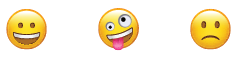 